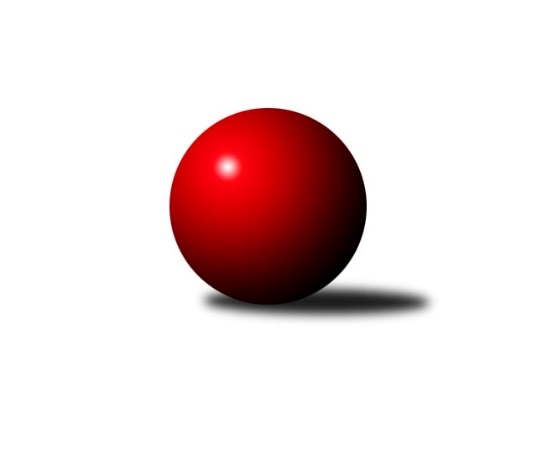 Č.6Ročník 2019/2020	8.6.2024 Zlínský krajský přebor 2019/2020Statistika 6. kolaTabulka družstev:		družstvo	záp	výh	rem	proh	skore	sety	průměr	body	plné	dorážka	chyby	1.	TJ Slavia Kroměříž	6	6	0	0	33.0 : 15.0 	(41.5 : 30.5)	2612	12	1808	804	35.8	2.	KK Camo Slavičín A	6	5	0	1	32.0 : 16.0 	(44.0 : 28.0)	2601	10	1788	813	36.8	3.	KK Kroměříž	5	4	0	1	24.5 : 15.5 	(30.5 : 29.5)	2579	8	1768	811	32.2	4.	KC Zlín C	6	4	0	2	29.5 : 18.5 	(42.0 : 30.0)	2541	8	1757	784	39.8	5.	TJ Kelč	6	4	0	2	29.0 : 19.0 	(39.0 : 33.0)	2563	8	1784	779	42	6.	TJ Valašské Meziříčí B	6	4	0	2	28.0 : 20.0 	(37.0 : 35.0)	2646	8	1800	846	29.2	7.	TJ Sokol Machová B	6	4	0	2	24.5 : 23.5 	(39.0 : 33.0)	2565	8	1773	792	45.5	8.	VKK Vsetín C	6	3	0	3	26.0 : 22.0 	(32.5 : 39.5)	2481	6	1715	766	45.2	9.	VKK Vsetín B	5	2	0	3	19.5 : 20.5 	(32.5 : 27.5)	2504	4	1757	747	44	10.	TJ Valašské Meziříčí C	6	2	0	4	21.0 : 27.0 	(30.0 : 42.0)	2549	4	1769	780	51.3	11.	TJ Gumárny Zubří	6	1	0	5	19.0 : 29.0 	(31.0 : 41.0)	2447	2	1716	731	55	12.	SC Bylnice	6	1	0	5	17.0 : 31.0 	(29.0 : 43.0)	2568	2	1781	787	37.3	13.	KK Camo Slavičín B	6	1	0	5	15.0 : 33.0 	(35.5 : 36.5)	2563	2	1786	776	46.8	14.	TJ Bojkovice Krons B	6	0	0	6	10.0 : 38.0 	(28.5 : 43.5)	2445	0	1707	738	51.3Tabulka doma:		družstvo	záp	výh	rem	proh	skore	sety	průměr	body	maximum	minimum	1.	TJ Slavia Kroměříž	5	5	0	0	27.0 : 13.0 	(34.5 : 25.5)	2581	10	2627	2540	2.	KC Zlín C	3	3	0	0	18.0 : 6.0 	(26.0 : 10.0)	2533	6	2576	2508	3.	KK Camo Slavičín A	3	3	0	0	18.0 : 6.0 	(24.0 : 12.0)	2667	6	2745	2626	4.	KK Kroměříž	2	2	0	0	9.5 : 6.5 	(13.0 : 11.0)	2530	4	2549	2510	5.	TJ Kelč	3	2	0	1	16.0 : 8.0 	(20.0 : 16.0)	2557	4	2565	2547	6.	TJ Sokol Machová B	3	2	0	1	11.5 : 12.5 	(20.0 : 16.0)	2595	4	2694	2480	7.	VKK Vsetín B	2	1	0	1	9.0 : 7.0 	(14.0 : 10.0)	2493	2	2536	2449	8.	TJ Gumárny Zubří	2	1	0	1	9.0 : 7.0 	(12.0 : 12.0)	2448	2	2470	2426	9.	VKK Vsetín C	3	1	0	2	14.0 : 10.0 	(18.0 : 18.0)	2484	2	2497	2476	10.	KK Camo Slavičín B	3	1	0	2	11.0 : 13.0 	(19.5 : 16.5)	2531	2	2543	2514	11.	TJ Valašské Meziříčí C	3	1	0	2	11.0 : 13.0 	(19.0 : 17.0)	2530	2	2554	2513	12.	TJ Valašské Meziříčí B	3	1	0	2	10.0 : 14.0 	(15.0 : 21.0)	2662	2	2713	2583	13.	SC Bylnice	3	0	0	3	7.0 : 17.0 	(12.0 : 24.0)	2515	0	2549	2481	14.	TJ Bojkovice Krons B	3	0	0	3	5.0 : 19.0 	(14.5 : 21.5)	2571	0	2609	2539Tabulka venku:		družstvo	záp	výh	rem	proh	skore	sety	průměr	body	maximum	minimum	1.	TJ Valašské Meziříčí B	3	3	0	0	18.0 : 6.0 	(22.0 : 14.0)	2638	6	2718	2536	2.	KK Kroměříž	3	2	0	1	15.0 : 9.0 	(17.5 : 18.5)	2595	4	2616	2558	3.	KK Camo Slavičín A	3	2	0	1	14.0 : 10.0 	(20.0 : 16.0)	2579	4	2727	2437	4.	TJ Kelč	3	2	0	1	13.0 : 11.0 	(19.0 : 17.0)	2566	4	2663	2431	5.	TJ Sokol Machová B	3	2	0	1	13.0 : 11.0 	(19.0 : 17.0)	2555	4	2612	2495	6.	VKK Vsetín C	3	2	0	1	12.0 : 12.0 	(14.5 : 21.5)	2479	4	2554	2427	7.	TJ Slavia Kroměříž	1	1	0	0	6.0 : 2.0 	(7.0 : 5.0)	2643	2	2643	2643	8.	KC Zlín C	3	1	0	2	11.5 : 12.5 	(16.0 : 20.0)	2544	2	2692	2458	9.	VKK Vsetín B	3	1	0	2	10.5 : 13.5 	(18.5 : 17.5)	2516	2	2547	2463	10.	SC Bylnice	3	1	0	2	10.0 : 14.0 	(17.0 : 19.0)	2570	2	2593	2523	11.	TJ Valašské Meziříčí C	3	1	0	2	10.0 : 14.0 	(11.0 : 25.0)	2609	2	2771	2443	12.	TJ Bojkovice Krons B	3	0	0	3	5.0 : 19.0 	(14.0 : 22.0)	2403	0	2447	2326	13.	KK Camo Slavičín B	3	0	0	3	4.0 : 20.0 	(16.0 : 20.0)	2584	0	2678	2457	14.	TJ Gumárny Zubří	4	0	0	4	10.0 : 22.0 	(19.0 : 29.0)	2447	0	2555	2334Tabulka podzimní části:		družstvo	záp	výh	rem	proh	skore	sety	průměr	body	doma	venku	1.	TJ Slavia Kroměříž	6	6	0	0	33.0 : 15.0 	(41.5 : 30.5)	2612	12 	5 	0 	0 	1 	0 	0	2.	KK Camo Slavičín A	6	5	0	1	32.0 : 16.0 	(44.0 : 28.0)	2601	10 	3 	0 	0 	2 	0 	1	3.	KK Kroměříž	5	4	0	1	24.5 : 15.5 	(30.5 : 29.5)	2579	8 	2 	0 	0 	2 	0 	1	4.	KC Zlín C	6	4	0	2	29.5 : 18.5 	(42.0 : 30.0)	2541	8 	3 	0 	0 	1 	0 	2	5.	TJ Kelč	6	4	0	2	29.0 : 19.0 	(39.0 : 33.0)	2563	8 	2 	0 	1 	2 	0 	1	6.	TJ Valašské Meziříčí B	6	4	0	2	28.0 : 20.0 	(37.0 : 35.0)	2646	8 	1 	0 	2 	3 	0 	0	7.	TJ Sokol Machová B	6	4	0	2	24.5 : 23.5 	(39.0 : 33.0)	2565	8 	2 	0 	1 	2 	0 	1	8.	VKK Vsetín C	6	3	0	3	26.0 : 22.0 	(32.5 : 39.5)	2481	6 	1 	0 	2 	2 	0 	1	9.	VKK Vsetín B	5	2	0	3	19.5 : 20.5 	(32.5 : 27.5)	2504	4 	1 	0 	1 	1 	0 	2	10.	TJ Valašské Meziříčí C	6	2	0	4	21.0 : 27.0 	(30.0 : 42.0)	2549	4 	1 	0 	2 	1 	0 	2	11.	TJ Gumárny Zubří	6	1	0	5	19.0 : 29.0 	(31.0 : 41.0)	2447	2 	1 	0 	1 	0 	0 	4	12.	SC Bylnice	6	1	0	5	17.0 : 31.0 	(29.0 : 43.0)	2568	2 	0 	0 	3 	1 	0 	2	13.	KK Camo Slavičín B	6	1	0	5	15.0 : 33.0 	(35.5 : 36.5)	2563	2 	1 	0 	2 	0 	0 	3	14.	TJ Bojkovice Krons B	6	0	0	6	10.0 : 38.0 	(28.5 : 43.5)	2445	0 	0 	0 	3 	0 	0 	3Tabulka jarní části:		družstvo	záp	výh	rem	proh	skore	sety	průměr	body	doma	venku	1.	KK Camo Slavičín B	0	0	0	0	0.0 : 0.0 	(0.0 : 0.0)	0	0 	0 	0 	0 	0 	0 	0 	2.	KC Zlín C	0	0	0	0	0.0 : 0.0 	(0.0 : 0.0)	0	0 	0 	0 	0 	0 	0 	0 	3.	KK Camo Slavičín A	0	0	0	0	0.0 : 0.0 	(0.0 : 0.0)	0	0 	0 	0 	0 	0 	0 	0 	4.	KK Kroměříž	0	0	0	0	0.0 : 0.0 	(0.0 : 0.0)	0	0 	0 	0 	0 	0 	0 	0 	5.	TJ Bojkovice Krons B	0	0	0	0	0.0 : 0.0 	(0.0 : 0.0)	0	0 	0 	0 	0 	0 	0 	0 	6.	SC Bylnice	0	0	0	0	0.0 : 0.0 	(0.0 : 0.0)	0	0 	0 	0 	0 	0 	0 	0 	7.	TJ Kelč	0	0	0	0	0.0 : 0.0 	(0.0 : 0.0)	0	0 	0 	0 	0 	0 	0 	0 	8.	TJ Sokol Machová B	0	0	0	0	0.0 : 0.0 	(0.0 : 0.0)	0	0 	0 	0 	0 	0 	0 	0 	9.	TJ Valašské Meziříčí C	0	0	0	0	0.0 : 0.0 	(0.0 : 0.0)	0	0 	0 	0 	0 	0 	0 	0 	10.	TJ Gumárny Zubří	0	0	0	0	0.0 : 0.0 	(0.0 : 0.0)	0	0 	0 	0 	0 	0 	0 	0 	11.	VKK Vsetín C	0	0	0	0	0.0 : 0.0 	(0.0 : 0.0)	0	0 	0 	0 	0 	0 	0 	0 	12.	TJ Slavia Kroměříž	0	0	0	0	0.0 : 0.0 	(0.0 : 0.0)	0	0 	0 	0 	0 	0 	0 	0 	13.	VKK Vsetín B	0	0	0	0	0.0 : 0.0 	(0.0 : 0.0)	0	0 	0 	0 	0 	0 	0 	0 	14.	TJ Valašské Meziříčí B	0	0	0	0	0.0 : 0.0 	(0.0 : 0.0)	0	0 	0 	0 	0 	0 	0 	0 Zisk bodů pro družstvo:		jméno hráče	družstvo	body	zápasy	v %	dílčí body	sety	v %	1.	Tomáš Kejík 	KK Kroměříž 	5	/	5	(100%)	8	/	10	(80%)	2.	Petr Mňačko 	KC Zlín C 	5	/	5	(100%)	8	/	10	(80%)	3.	Karel Kabela 	KK Camo Slavičín A 	5	/	6	(83%)	10	/	12	(83%)	4.	Josef Kundrata 	TJ Bojkovice Krons B 	5	/	6	(83%)	9	/	12	(75%)	5.	Petr Babák 	TJ Valašské Meziříčí B 	5	/	6	(83%)	8	/	12	(67%)	6.	Alois Beňo 	SC Bylnice 	5	/	6	(83%)	8	/	12	(67%)	7.	Miloš Jandík 	TJ Valašské Meziříčí B 	5	/	6	(83%)	7	/	12	(58%)	8.	Martin Kovács 	VKK Vsetín C 	5	/	6	(83%)	7	/	12	(58%)	9.	Miroslav Míšek 	TJ Slavia Kroměříž 	5	/	6	(83%)	7	/	12	(58%)	10.	Daniel Mach 	KK Kroměříž 	4.5	/	5	(90%)	7	/	10	(70%)	11.	Jiří Tesař 	TJ Slavia Kroměříž 	4	/	4	(100%)	7	/	8	(88%)	12.	Filip Vrzala 	KC Zlín C 	4	/	4	(100%)	5	/	8	(63%)	13.	Radek Husek 	TJ Sokol Machová B 	4	/	5	(80%)	7	/	10	(70%)	14.	Radek Ingr 	KK Kroměříž 	4	/	5	(80%)	6	/	10	(60%)	15.	Tomáš Vybíral 	TJ Kelč 	4	/	6	(67%)	8.5	/	12	(71%)	16.	Petr Pavelka 	TJ Kelč 	4	/	6	(67%)	7.5	/	12	(63%)	17.	Petr Trefil 	KK Camo Slavičín B 	4	/	6	(67%)	7.5	/	12	(63%)	18.	Radek Vetyška 	TJ Gumárny Zubří 	4	/	6	(67%)	7	/	12	(58%)	19.	Miloslav Plesník 	TJ Valašské Meziříčí C 	4	/	6	(67%)	7	/	12	(58%)	20.	Lubomír Zábel 	SC Bylnice 	4	/	6	(67%)	7	/	12	(58%)	21.	Martin Růžička 	TJ Slavia Kroměříž 	4	/	6	(67%)	7	/	12	(58%)	22.	Antonín Plesník 	TJ Kelč 	4	/	6	(67%)	6	/	12	(50%)	23.	Miroslav Kašík 	VKK Vsetín C 	4	/	6	(67%)	6	/	12	(50%)	24.	Tomáš Kuchta 	TJ Slavia Kroměříž 	4	/	6	(67%)	5.5	/	12	(46%)	25.	Petr Dvořáček 	VKK Vsetín B 	3.5	/	4	(88%)	7	/	8	(88%)	26.	Miroslav Kubík 	VKK Vsetín B 	3	/	4	(75%)	6	/	8	(75%)	27.	Samuel Kliment 	KC Zlín C 	3	/	4	(75%)	6	/	8	(75%)	28.	Radim Metelka 	VKK Vsetín C 	3	/	4	(75%)	4	/	8	(50%)	29.	Zdeněk Chvatík 	TJ Kelč 	3	/	4	(75%)	4	/	8	(50%)	30.	Tomáš Matlach 	KC Zlín C 	3	/	5	(60%)	7	/	10	(70%)	31.	Jiří Fryštacký 	TJ Sokol Machová B 	3	/	5	(60%)	6.5	/	10	(65%)	32.	Josef Číž 	KK Camo Slavičín A 	3	/	5	(60%)	6	/	10	(60%)	33.	Libor Pekárek 	KK Camo Slavičín A 	3	/	5	(60%)	6	/	10	(60%)	34.	Eliška Hrančíková 	TJ Sokol Machová B 	3	/	5	(60%)	6	/	10	(60%)	35.	Milan Klanica 	TJ Valašské Meziříčí C 	3	/	5	(60%)	6	/	10	(60%)	36.	Rudolf Fojtík 	KK Camo Slavičín A 	3	/	5	(60%)	5.5	/	10	(55%)	37.	Vlastimil Kancner 	VKK Vsetín B 	3	/	5	(60%)	5	/	10	(50%)	38.	Petr Jandík 	TJ Valašské Meziříčí B 	3	/	5	(60%)	5	/	10	(50%)	39.	Patrik Zepřálka 	TJ Gumárny Zubří 	3	/	5	(60%)	5	/	10	(50%)	40.	Miroslav Pavelka 	TJ Kelč 	3	/	5	(60%)	5	/	10	(50%)	41.	Martin Štěpánek 	TJ Gumárny Zubří 	3	/	5	(60%)	5	/	10	(50%)	42.	Robert Řihák 	KK Camo Slavičín B 	3	/	6	(50%)	9	/	12	(75%)	43.	Lukáš Michalík 	TJ Sokol Machová B 	3	/	6	(50%)	7	/	12	(58%)	44.	Ondřej Fojtík 	KK Camo Slavičín B 	3	/	6	(50%)	6.5	/	12	(54%)	45.	Vladimír Pecl 	SC Bylnice 	3	/	6	(50%)	4	/	12	(33%)	46.	Pavel Struhař 	KC Zlín C 	2.5	/	5	(50%)	5.5	/	10	(55%)	47.	Lucie Šťastná 	TJ Valašské Meziříčí B 	2	/	2	(100%)	3	/	4	(75%)	48.	Eva Hajdová 	VKK Vsetín B 	2	/	2	(100%)	2	/	4	(50%)	49.	Erik Jadavan 	KK Camo Slavičín A 	2	/	3	(67%)	4.5	/	6	(75%)	50.	Ota Adámek 	TJ Gumárny Zubří 	2	/	3	(67%)	3	/	6	(50%)	51.	Aneta Šutariková 	VKK Vsetín C 	2	/	3	(67%)	3	/	6	(50%)	52.	Martin Kuropata 	TJ Valašské Meziříčí C 	2	/	3	(67%)	3	/	6	(50%)	53.	František Buček 	TJ Valašské Meziříčí C 	2	/	3	(67%)	2	/	6	(33%)	54.	Jaroslav Fojtů 	VKK Vsetín B 	2	/	4	(50%)	5	/	8	(63%)	55.	Zdeněk Gajda 	KK Camo Slavičín A 	2	/	4	(50%)	5	/	8	(63%)	56.	Josef Konvičný 	TJ Valašské Meziříčí C 	2	/	4	(50%)	4	/	8	(50%)	57.	Richard Ťulpa 	KK Camo Slavičín A 	2	/	4	(50%)	4	/	8	(50%)	58.	Jiří Plášek 	VKK Vsetín C 	2	/	4	(50%)	3	/	8	(38%)	59.	Zdeněk Drlík 	TJ Slavia Kroměříž 	2	/	5	(40%)	7	/	10	(70%)	60.	Pavel Chvatík 	TJ Kelč 	2	/	5	(40%)	5	/	10	(50%)	61.	Petr Peléšek 	KK Camo Slavičín B 	2	/	5	(40%)	5	/	10	(50%)	62.	Pavel Milo 	TJ Valašské Meziříčí B 	2	/	5	(40%)	5	/	10	(50%)	63.	Jaroslav Trochta 	KC Zlín C 	2	/	5	(40%)	4	/	10	(40%)	64.	Petr Maňák 	TJ Valašské Meziříčí C 	2	/	5	(40%)	4	/	10	(40%)	65.	Lenka Haboňová 	KK Kroměříž 	2	/	5	(40%)	3.5	/	10	(35%)	66.	Bohumil Fryštacký 	TJ Sokol Machová B 	2	/	6	(33%)	6	/	12	(50%)	67.	Michal Machala 	TJ Bojkovice Krons B 	2	/	6	(33%)	5	/	12	(42%)	68.	Radomír Kozáček 	TJ Bojkovice Krons B 	2	/	6	(33%)	3	/	12	(25%)	69.	Jiří Michalík 	TJ Sokol Machová B 	1.5	/	6	(25%)	4.5	/	12	(38%)	70.	Jana Volková 	TJ Valašské Meziříčí B 	1	/	1	(100%)	2	/	2	(100%)	71.	Michal Trochta 	VKK Vsetín C 	1	/	1	(100%)	2	/	2	(100%)	72.	Pavla Žádníková 	KC Zlín C 	1	/	1	(100%)	2	/	2	(100%)	73.	Jindřich Cahlík 	TJ Valašské Meziříčí C 	1	/	1	(100%)	1	/	2	(50%)	74.	Radek Rak 	KK Camo Slavičín A 	1	/	2	(50%)	2	/	4	(50%)	75.	František Fojtík 	TJ Valašské Meziříčí B 	1	/	2	(50%)	2	/	4	(50%)	76.	Radim Lys 	VKK Vsetín B 	1	/	2	(50%)	2	/	4	(50%)	77.	Jaroslav Pavlát 	TJ Gumárny Zubří 	1	/	2	(50%)	2	/	4	(50%)	78.	Pavel Polišenský 	TJ Slavia Kroměříž 	1	/	2	(50%)	2	/	4	(50%)	79.	Petr Polách 	TJ Gumárny Zubří 	1	/	2	(50%)	2	/	4	(50%)	80.	Josef Gassmann 	TJ Kelč 	1	/	2	(50%)	2	/	4	(50%)	81.	Karel Navrátil 	VKK Vsetín C 	1	/	2	(50%)	1	/	4	(25%)	82.	Petr Spurný 	VKK Vsetín C 	1	/	3	(33%)	2	/	6	(33%)	83.	Miroslav Macháček 	TJ Valašské Meziříčí B 	1	/	3	(33%)	2	/	6	(33%)	84.	Ondřej Masař 	SC Bylnice 	1	/	3	(33%)	2	/	6	(33%)	85.	Petr Pavlíček 	TJ Gumárny Zubří 	1	/	3	(33%)	2	/	6	(33%)	86.	Jaroslav Jurka 	TJ Gumárny Zubří 	1	/	3	(33%)	1	/	6	(17%)	87.	Miroslav Macega 	TJ Slavia Kroměříž 	1	/	4	(25%)	4	/	8	(50%)	88.	Petr Boček 	KK Kroměříž 	1	/	4	(25%)	3	/	8	(38%)	89.	Zdeněk Kafka 	TJ Bojkovice Krons B 	1	/	4	(25%)	2	/	8	(25%)	90.	Radek Olejník 	TJ Valašské Meziříčí C 	1	/	4	(25%)	2	/	8	(25%)	91.	Dušan Tománek 	KK Camo Slavičín B 	1	/	5	(20%)	4.5	/	10	(45%)	92.	Tomáš Hnátek 	VKK Vsetín B 	1	/	5	(20%)	4	/	10	(40%)	93.	Šárka Drahotuská 	KC Zlín C 	1	/	5	(20%)	3.5	/	10	(35%)	94.	Stanislav Horečný 	SC Bylnice 	1	/	5	(20%)	3	/	10	(30%)	95.	Lenka Kotrlová 	VKK Vsetín C 	1	/	5	(20%)	2.5	/	10	(25%)	96.	Josef Bařinka 	SC Bylnice 	1	/	6	(17%)	4	/	12	(33%)	97.	David Hanke 	TJ Bojkovice Krons B 	0	/	1	(0%)	1	/	2	(50%)	98.	Martina Nováková 	TJ Sokol Machová B 	0	/	1	(0%)	1	/	2	(50%)	99.	Petr Tomášek 	TJ Valašské Meziříčí B 	0	/	1	(0%)	1	/	2	(50%)	100.	Jan Lahuta 	TJ Bojkovice Krons B 	0	/	1	(0%)	1	/	2	(50%)	101.	Antonín Pitrun 	TJ Kelč 	0	/	1	(0%)	1	/	2	(50%)	102.	Vladimír Adámek 	TJ Gumárny Zubří 	0	/	1	(0%)	1	/	2	(50%)	103.	Lukáš Trochta 	KC Zlín C 	0	/	1	(0%)	1	/	2	(50%)	104.	Ondřej Pitrun 	TJ Kelč 	0	/	1	(0%)	0	/	2	(0%)	105.	Pavel Vyskočil 	KK Kroměříž 	0	/	1	(0%)	0	/	2	(0%)	106.	Jiří Pavlík 	TJ Valašské Meziříčí C 	0	/	1	(0%)	0	/	2	(0%)	107.	Vladimír Čech 	KC Zlín C 	0	/	1	(0%)	0	/	2	(0%)	108.	Marie Olejníková 	TJ Valašské Meziříčí C 	0	/	1	(0%)	0	/	2	(0%)	109.	Miroslav Plášek 	VKK Vsetín C 	0	/	2	(0%)	2	/	4	(50%)	110.	Jiří Satinský 	TJ Gumárny Zubří 	0	/	2	(0%)	1	/	4	(25%)	111.	Leoš Hamrlíček 	TJ Sokol Machová B 	0	/	2	(0%)	1	/	4	(25%)	112.	Ivana Bartošová 	KK Camo Slavičín B 	0	/	2	(0%)	1	/	4	(25%)	113.	Miloslav Kalina 	TJ Bojkovice Krons B 	0	/	2	(0%)	0.5	/	4	(13%)	114.	Michal Ondrušek 	TJ Bojkovice Krons B 	0	/	3	(0%)	3	/	6	(50%)	115.	Milan Skopal 	TJ Slavia Kroměříž 	0	/	3	(0%)	2	/	6	(33%)	116.	Jaroslav Kramár 	TJ Bojkovice Krons B 	0	/	3	(0%)	1	/	6	(17%)	117.	Václav Zeman 	TJ Gumárny Zubří 	0	/	3	(0%)	1	/	6	(17%)	118.	Jaroslav Sojka 	TJ Bojkovice Krons B 	0	/	4	(0%)	3	/	8	(38%)	119.	Petr Hanousek 	KK Camo Slavičín B 	0	/	4	(0%)	2	/	8	(25%)	120.	Vlastimil Struhař 	VKK Vsetín B 	0	/	4	(0%)	1.5	/	8	(19%)	121.	Miroslav Volek 	TJ Valašské Meziříčí B 	0	/	4	(0%)	1	/	8	(13%)	122.	Jaroslav Slováček 	SC Bylnice 	0	/	4	(0%)	1	/	8	(13%)	123.	Jaroslav Pavlík 	KK Kroměříž 	0	/	5	(0%)	3	/	10	(30%)Průměry na kuželnách:		kuželna	průměr	plné	dorážka	chyby	výkon na hráče	1.	TJ Bojkovice Krons, 1-2	2641	1816	825	42.3	(440.3)	2.	TJ Valašské Meziříčí, 1-4	2605	1800	805	46.8	(434.3)	3.	KK Slavičín, 1-2	2590	1793	796	42.9	(431.7)	4.	TJ Sokol Machová, 1-2	2576	1783	792	44.8	(429.4)	5.	TJ Slavia Kroměříž, 1-2	2548	1759	789	39.8	(424.8)	6.	TJ Kelč, 1-2	2539	1771	767	41.3	(423.2)	7.	TJ Zbrojovka Vsetín, 1-4	2523	1754	769	36.2	(420.6)	8.	KC Zlín, 1-4	2477	1716	761	45.0	(412.9)	9.	KK Kroměříž, 1-4	2462	1703	759	44.3	(410.5)	10.	TJ Gumárny Zubří, 1-2	2442	1685	756	49.0	(407.1)Nejlepší výkony na kuželnách:TJ Bojkovice Krons, 1-2KK Camo Slavičín A	2727	2. kolo	Karel Kabela 	KK Camo Slavičín A	504	2. koloTJ Valašské Meziříčí B	2718	5. kolo	Lucie Šťastná 	TJ Valašské Meziříčí B	491	5. koloKC Zlín C	2692	4. kolo	Richard Ťulpa 	KK Camo Slavičín A	475	2. koloTJ Bojkovice Krons B	2609	4. kolo	Josef Kundrata 	TJ Bojkovice Krons B	474	5. koloTJ Bojkovice Krons B	2565	2. kolo	Tomáš Matlach 	KC Zlín C	474	4. koloTJ Bojkovice Krons B	2539	5. kolo	Pavla Žádníková 	KC Zlín C	467	4. kolo		. kolo	Petr Babák 	TJ Valašské Meziříčí B	466	5. kolo		. kolo	Filip Vrzala 	KC Zlín C	464	4. kolo		. kolo	Petr Jandík 	TJ Valašské Meziříčí B	462	5. kolo		. kolo	Radomír Kozáček 	TJ Bojkovice Krons B	456	2. koloTJ Valašské Meziříčí, 1-4TJ Valašské Meziříčí C	2771	1. kolo	Petr Maňák 	TJ Valašské Meziříčí C	504	1. koloTJ Valašské Meziříčí B	2713	3. kolo	Petr Jandík 	TJ Valašské Meziříčí B	489	1. koloTJ Valašské Meziříčí B	2689	1. kolo	František Fojtík 	TJ Valašské Meziříčí B	488	3. koloKK Camo Slavičín B	2678	3. kolo	Miloslav Plesník 	TJ Valašské Meziříčí C	481	1. koloTJ Slavia Kroměříž	2643	4. kolo	Miloš Jandík 	TJ Valašské Meziříčí B	479	1. koloTJ Kelč	2585	6. kolo	Tomáš Vybíral 	TJ Kelč	472	6. koloTJ Valašské Meziříčí B	2583	6. kolo	Milan Klanica 	TJ Valašské Meziříčí C	470	2. koloTJ Sokol Machová B	2558	5. kolo	Petr Jandík 	TJ Valašské Meziříčí B	470	3. koloTJ Valašské Meziříčí C	2554	4. kolo	Martin Kuropata 	TJ Valašské Meziříčí C	468	5. koloTJ Valašské Meziříčí C	2522	5. kolo	Petr Babák 	TJ Valašské Meziříčí B	465	1. koloKK Slavičín, 1-2KK Camo Slavičín A	2745	3. kolo	Libor Pekárek 	KK Camo Slavičín A	500	3. koloKK Camo Slavičín A	2629	6. kolo	Ondřej Fojtík 	KK Camo Slavičín B	488	6. koloKK Camo Slavičín A	2626	1. kolo	Radek Rak 	KK Camo Slavičín A	472	3. koloKK Camo Slavičín B	2618	6. kolo	Jiří Fryštacký 	TJ Sokol Machová B	469	2. koloTJ Valašské Meziříčí C	2613	3. kolo	Vlastimil Kancner 	VKK Vsetín B	465	5. koloTJ Sokol Machová B	2612	2. kolo	Libor Pekárek 	KK Camo Slavičín A	463	1. koloTJ Gumárny Zubří	2555	1. kolo	Miroslav Kašík 	VKK Vsetín C	458	4. koloVKK Vsetín C	2554	4. kolo	Karel Kabela 	KK Camo Slavičín A	457	6. koloKK Camo Slavičín B	2543	5. kolo	Josef Číž 	KK Camo Slavičín A	457	6. koloVKK Vsetín B	2537	5. kolo	Petr Trefil 	KK Camo Slavičín B	456	4. koloTJ Sokol Machová, 1-2TJ Sokol Machová B	2694	1. kolo	Jiří Fryštacký 	TJ Sokol Machová B	478	1. koloKK Kroměříž	2616	6. kolo	Eliška Hrančíková 	TJ Sokol Machová B	473	1. koloTJ Sokol Machová B	2612	6. kolo	Daniel Mach 	KK Kroměříž	459	6. koloSC Bylnice	2593	1. kolo	Stanislav Horečný 	SC Bylnice	453	1. koloTJ Sokol Machová B	2480	3. kolo	Radek Ingr 	KK Kroměříž	453	6. koloVKK Vsetín B	2463	3. kolo	Vladimír Pecl 	SC Bylnice	453	1. kolo		. kolo	Radek Husek 	TJ Sokol Machová B	453	6. kolo		. kolo	Alois Beňo 	SC Bylnice	450	1. kolo		. kolo	Tomáš Kejík 	KK Kroměříž	450	6. kolo		. kolo	Eliška Hrančíková 	TJ Sokol Machová B	449	6. koloTJ Slavia Kroměříž, 1-2TJ Slavia Kroměříž	2627	6. kolo	Miroslav Míšek 	TJ Slavia Kroměříž	480	6. koloTJ Slavia Kroměříž	2614	5. kolo	Tomáš Kuchta 	TJ Slavia Kroměříž	465	5. koloSC Bylnice	2593	6. kolo	Tomáš Kejík 	KK Kroměříž	465	5. koloTJ Slavia Kroměříž	2582	2. kolo	Tomáš Kuchta 	TJ Slavia Kroměříž	463	2. koloKK Kroměříž	2558	5. kolo	Vladimír Pecl 	SC Bylnice	460	6. koloTJ Slavia Kroměříž	2543	1. kolo	Josef Kundrata 	TJ Bojkovice Krons B	456	3. koloTJ Slavia Kroměříž	2540	3. kolo	Jiří Tesař 	TJ Slavia Kroměříž	455	3. koloTJ Gumárny Zubří	2514	2. kolo	Jiří Tesař 	TJ Slavia Kroměříž	455	6. koloKC Zlín C	2481	1. kolo	Jaroslav Pavlát 	TJ Gumárny Zubří	454	2. koloTJ Bojkovice Krons B	2435	3. kolo	Miroslav Míšek 	TJ Slavia Kroměříž	446	2. koloTJ Kelč, 1-2KK Kroměříž	2611	3. kolo	Radek Ingr 	KK Kroměříž	469	3. koloTJ Kelč	2565	1. kolo	Petr Pavelka 	TJ Kelč	452	1. koloTJ Kelč	2559	3. kolo	Tomáš Kejík 	KK Kroměříž	448	3. koloTJ Kelč	2547	4. kolo	Pavel Chvatík 	TJ Kelč	439	1. koloTJ Sokol Machová B	2495	4. kolo	Tomáš Vybíral 	TJ Kelč	439	4. koloKK Camo Slavičín B	2457	1. kolo	Antonín Plesník 	TJ Kelč	438	4. kolo		. kolo	Lukáš Michalík 	TJ Sokol Machová B	438	4. kolo		. kolo	Radek Husek 	TJ Sokol Machová B	437	4. kolo		. kolo	Josef Gassmann 	TJ Kelč	437	1. kolo		. kolo	Petr Pavelka 	TJ Kelč	437	3. koloTJ Zbrojovka Vsetín, 1-4TJ Kelč	2663	5. kolo	Daniel Mach 	KK Kroměříž	484	1. koloVKK Vsetín B	2634	1. kolo	Alois Beňo 	SC Bylnice	468	5. koloKK Kroměříž	2634	1. kolo	Tomáš Kejík 	KK Kroměříž	468	1. koloTJ Valašské Meziříčí B	2581	4. kolo	Tomáš Vybíral 	TJ Kelč	467	5. koloKK Camo Slavičín A	2573	4. kolo	Petr Babák 	TJ Valašské Meziříčí B	462	2. koloSC Bylnice	2549	5. kolo	Erik Jadavan 	KK Camo Slavičín A	459	4. koloVKK Vsetín B	2547	6. kolo	Petr Pavelka 	TJ Kelč	458	5. koloTJ Valašské Meziříčí B	2536	2. kolo	Pavel Chvatík 	TJ Kelč	457	5. koloVKK Vsetín B	2536	2. kolo	Alois Beňo 	SC Bylnice	455	3. koloSC Bylnice	2523	3. kolo	Petr Dvořáček 	VKK Vsetín B	454	2. koloKC Zlín, 1-4KC Zlín C	2576	6. kolo	Samuel Kliment 	KC Zlín C	463	3. koloKC Zlín C	2516	5. kolo	Petr Mňačko 	KC Zlín C	453	5. koloKC Zlín C	2508	3. kolo	Karel Kabela 	KK Camo Slavičín A	450	5. koloTJ Valašské Meziříčí C	2443	6. kolo	Petr Mňačko 	KC Zlín C	449	6. koloKK Camo Slavičín A	2437	5. kolo	Jaroslav Trochta 	KC Zlín C	445	6. koloTJ Gumárny Zubří	2386	3. kolo	Pavel Struhař 	KC Zlín C	435	6. kolo		. kolo	Filip Vrzala 	KC Zlín C	432	3. kolo		. kolo	Radek Vetyška 	TJ Gumárny Zubří	431	3. kolo		. kolo	Tomáš Matlach 	KC Zlín C	428	6. kolo		. kolo	Samuel Kliment 	KC Zlín C	424	5. koloKK Kroměříž, 1-4KK Kroměříž	2549	2. kolo	Tomáš Kejík 	KK Kroměříž	473	4. koloKK Kroměříž	2510	4. kolo	Radek Ingr 	KK Kroměříž	469	4. koloKC Zlín C	2458	2. kolo	Tomáš Kejík 	KK Kroměříž	462	2. koloTJ Gumárny Zubří	2334	4. kolo	Daniel Mach 	KK Kroměříž	439	4. kolo		. kolo	Radek Vetyška 	TJ Gumárny Zubří	435	4. kolo		. kolo	Samuel Kliment 	KC Zlín C	423	2. kolo		. kolo	Pavel Struhař 	KC Zlín C	421	2. kolo		. kolo	Filip Vrzala 	KC Zlín C	421	2. kolo		. kolo	Daniel Mach 	KK Kroměříž	421	2. kolo		. kolo	Radek Ingr 	KK Kroměříž	420	2. koloTJ Gumárny Zubří, 1-2TJ Gumárny Zubří	2470	6. kolo	Michal Machala 	TJ Bojkovice Krons B	448	6. koloTJ Bojkovice Krons B	2447	6. kolo	Josef Kundrata 	TJ Bojkovice Krons B	445	6. koloVKK Vsetín C	2427	5. kolo	Martin Štěpánek 	TJ Gumárny Zubří	441	5. koloTJ Gumárny Zubří	2426	5. kolo	Ota Adámek 	TJ Gumárny Zubří	434	6. kolo		. kolo	Petr Spurný 	VKK Vsetín C	434	5. kolo		. kolo	Martin Štěpánek 	TJ Gumárny Zubří	432	6. kolo		. kolo	Radek Vetyška 	TJ Gumárny Zubří	425	6. kolo		. kolo	Radek Vetyška 	TJ Gumárny Zubří	422	5. kolo		. kolo	Martin Kovács 	VKK Vsetín C	417	5. kolo		. kolo	Václav Zeman 	TJ Gumárny Zubří	409	5. koloČetnost výsledků:	8.0 : 0.0	1x	7.0 : 1.0	4x	6.0 : 2.0	11x	5.0 : 3.0	5x	4.5 : 3.5	2x	4.0 : 4.0	1x	3.0 : 5.0	7x	2.0 : 6.0	8x	1.0 : 7.0	3x